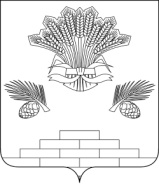 АДМИНИСТРАЦИЯ ЯШКИНСКОГО МУНИЦИПАЛЬНОГО ОКРУГАПОСТАНОВЛЕНИЕот «07» ноября 2022г. № 1162-п  Яшкинский муниципальный округОб аннулировании разрешения ООО «Транснефть Телеком» на использование земельного участка из земель, государственная собственность на которые не разграничена, без его предоставления и установления сервитутов Рассмотрев заявление ООО «Транснефть Телеком», руководствуясь нормами Земельного кодекса Российской Федерации, Градостроительного кодекса Российской Федерации, Федеральным законом от 25.10.2001 № 137-ФЗ «О введении в действие Земельного кодекса Российской Федерации», Постановлением Правительства Российской Федерации от 27.11.2014 № 1244 «Об утверждении правил выдачи разрешения на использование земель или земельного участка, находящихся в государственной или муниципальной собственности», постановлением Коллегии Администрации Кемеровской области от 01.07.2015 № 213 «Об утверждении Положения о порядке и условиях размещения видов объектов, перечень которых утвержден Постановлением Правительства Российской Федерации от 03.12.2014 № 1300 «Об утверждении перечня видов объектов, размещение которых может осуществляться на землях или земельных участках, находящихся в государственной или муниципальной собственности, без предоставления земельных участков и установления сервитутов», на землях и земельных участках, находящихся в государственной или муниципальной собственности, без предоставления земельных участков и установления сервитутов, публичного сервитута», Уставом Яшкинского муниципального округа, администрация Яшкинского муниципального округа постановляет: 1. Аннулировать разрешение ООО «Транснефть Телеком» на использование земельного участка с кадастровым номером 42:19:0112001:369, площадью 138 кв. м, относящегося к категории земель – «Земли сельскохозяйственного назначения», имеющего местоположение: Кемеровская область, Яшкинский район, Шахтерское сельское поселение, в районе ПКУ 840.1, для размещения объекта «Блок-контейнер связи».2. Признать утратившим силу постановление администрации Яшкинского муниципального округа от 30.09.2021 № 1022-п «О разрешении ООО «Транснефть Телеком» на использование земельного участка из земель, государственная собственность на которые не разграничена, без его предоставления и установления сервитутов».3. МКУ «Управление имущественных отношений» направить копию данного постановления в Управление Федеральной службы государственной регистрации, кадастра и картографии по Кемеровской области-Кузбассу. 4. Контроль за исполнением данного постановления возложить на начальника МКУ «Управление имущественных отношений» - заместителя главы Яшкинского муниципального округа Э.Г. Рыльцева.5. Настоящее постановление вступает в силу с момента подписания.И.п. главы Яшкинскогомуниципального округа                                                                       А.А. Юрманов